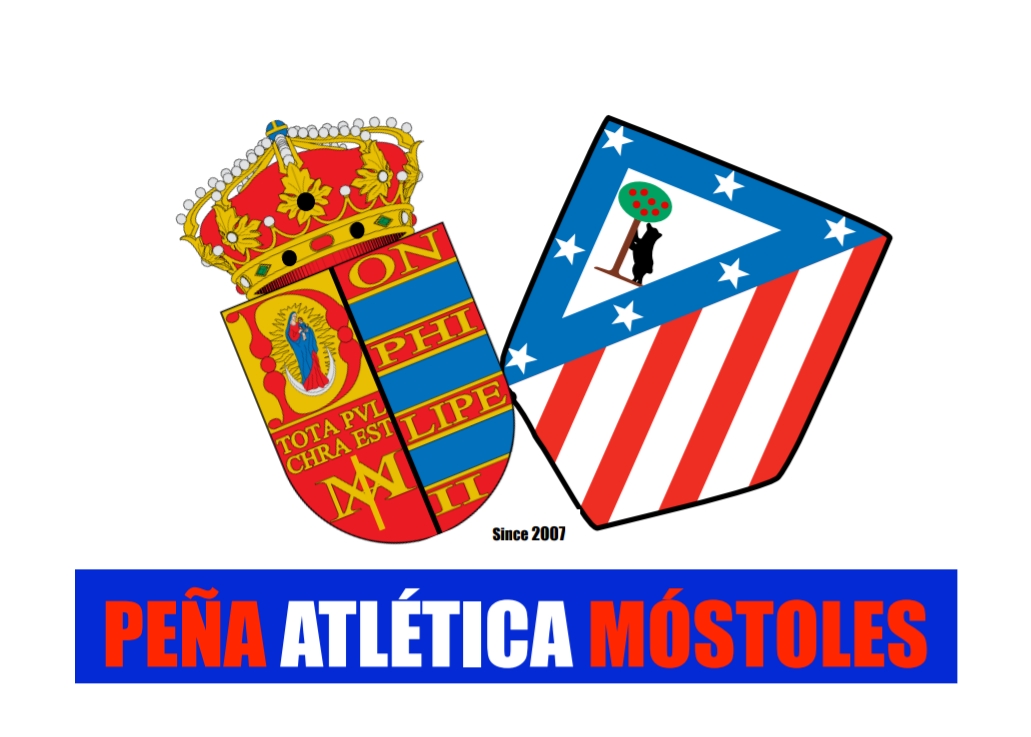 Abrimos plazo de suscripción para nuevos socios y renovación de los ya socios de la Peña Atlética Móstoles. Anímate a unirte a esta gran familia que formamos la Peña y disfrutar de las ventajas que conlleva ser socio de la misma.A continuación te detallamos las cuotas de socio y lo que incluyen.CUOTAS NUEVOS SOCIOS 15 € : inscripción nuevo socio. 90 € : cuota anual para los mayores de 16 años.45 € : cuota anual para los menores de 16 años.Los menores de 3 años no pagan. BENEFICIOS INCLUIDOS EN LA CUOTAPlaza asegurada para viajar al Estadio en nuestros autobuses. Regalo por nuevo socio. Asistir a la cena o comida de aniversario de la Peña,  a la que acude un ex jugador del Atleti Disfrute de la sede para ir a ver los partidos en compañía del resto de socios, así como siempre que esté abierta. Precios especiales en los desplazamientos que realicemos para los partidos del Atleti fuera de casa.Una vez informadas  las cuotas y lo que conllevan, os detallamos los precios de los trayectos al estadio.Abono bus Liga toda la temporada: 90€Abono bus Total, incluye Liga, champions y Copa del Rey: 105€Viaje Socio no abonado bus mayor de 16 años: 6€Viaje Socio no abonado bus menor de 16 años: 4€Viaje No Socio mayor de 16 años: 9€Viaje No Socio menor de 16 años: 6€Los menores de 3 años no pagan.MODOS DE PAGOTanto la cuota de socio como la cuota de abono de bus se puede fraccionar en tres pagos, excepto los nuevos socios que tienen que pagar el 50% de la cuota más los 15€ de inscripción en el primer pago. PLAZOS DE PAGODel 07 de Mayo al 15 de Junio.Del 1 al 30 de Septiembre.Del 1 al 30 de Noviembre. No lo pienses más y únete a esta gran familia rojiblanca.Teléfonos de contacto623 15 96 99646 68 13 67Página web www.peniatleticamostoles.esRedes sociales Facebook Twitter Instagram  